dr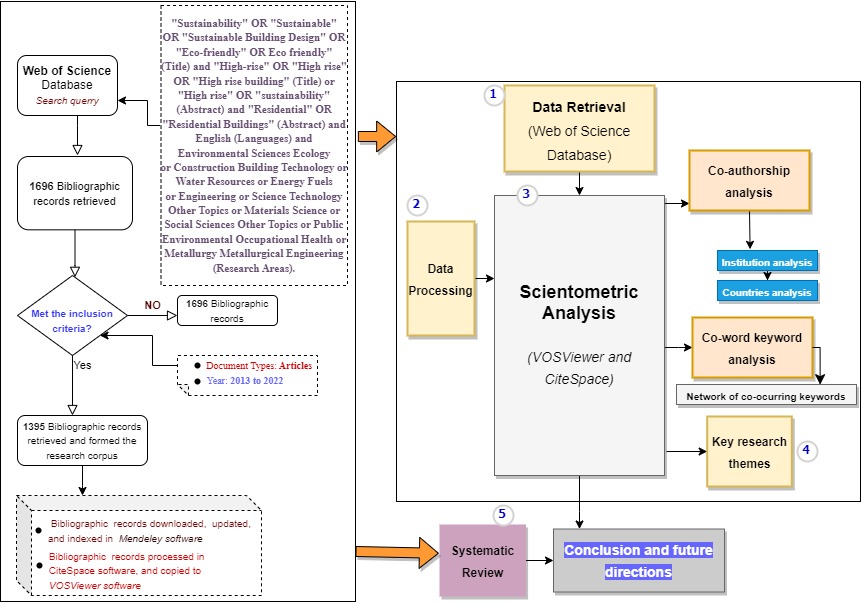 Fig. 1. Outline of research design Fig. 2. Number of published articles and top publishers 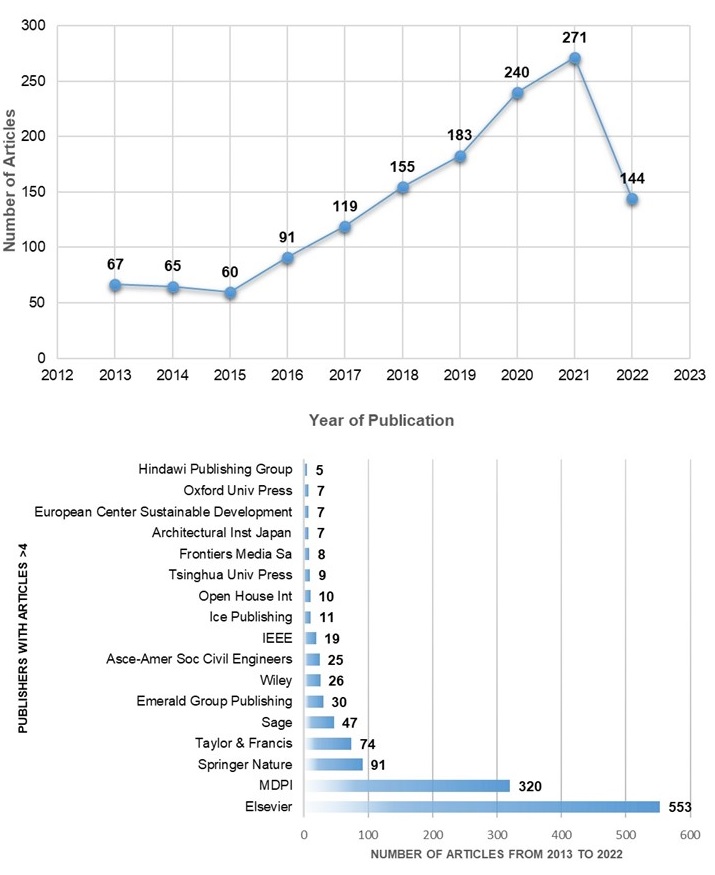 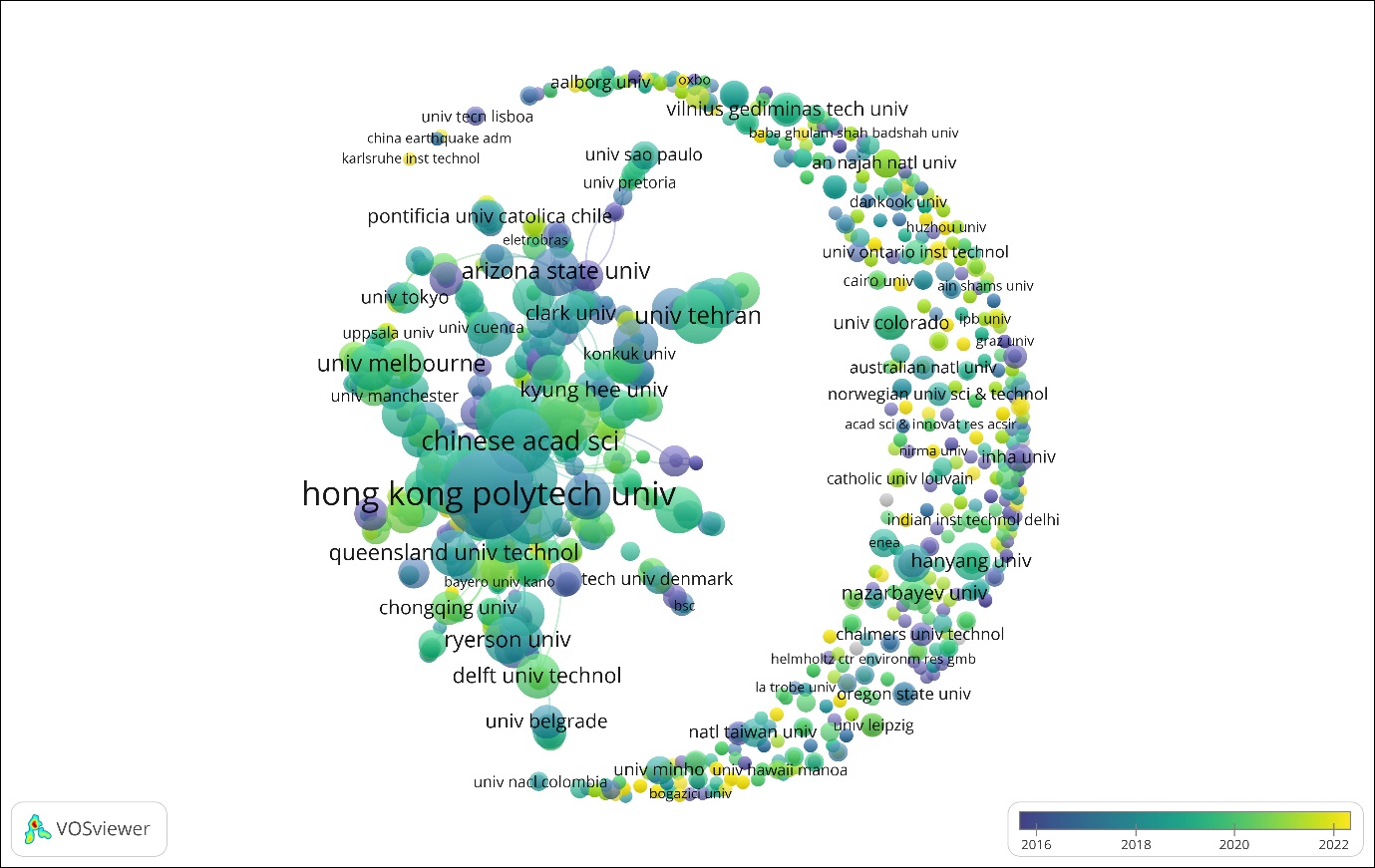 Fig. 3. Network of institutions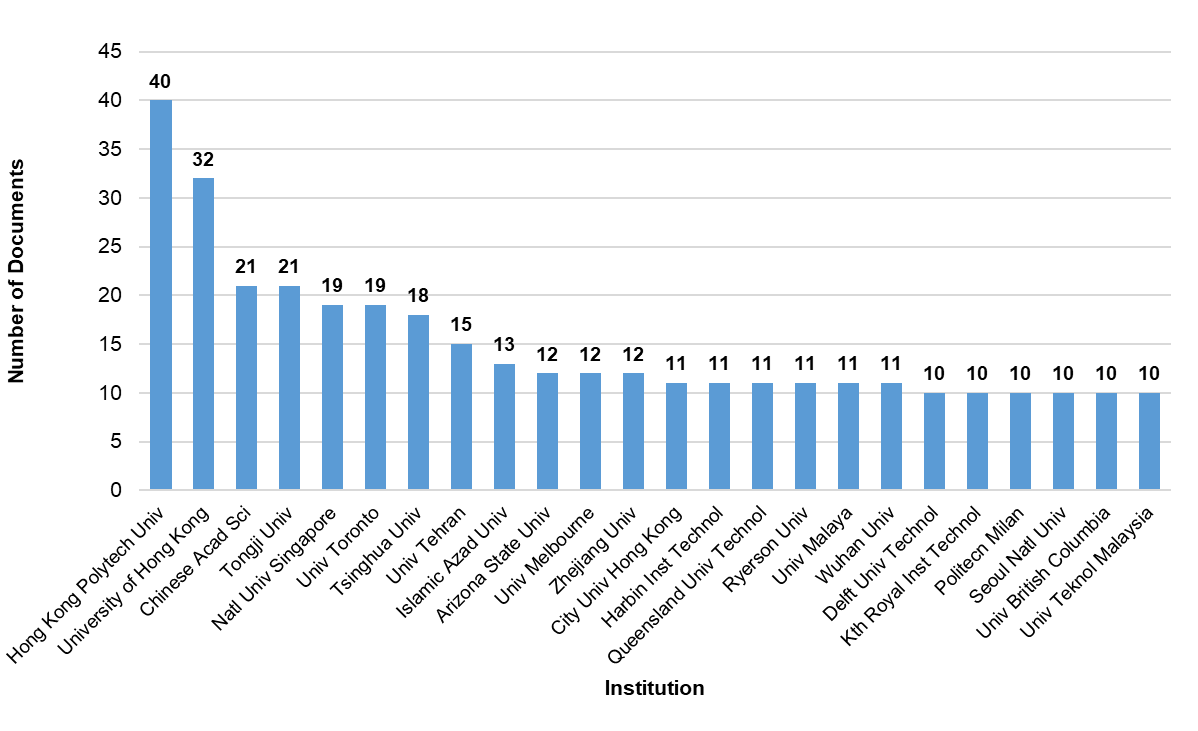 Fig. 4. Top 24 most productive institutions in the study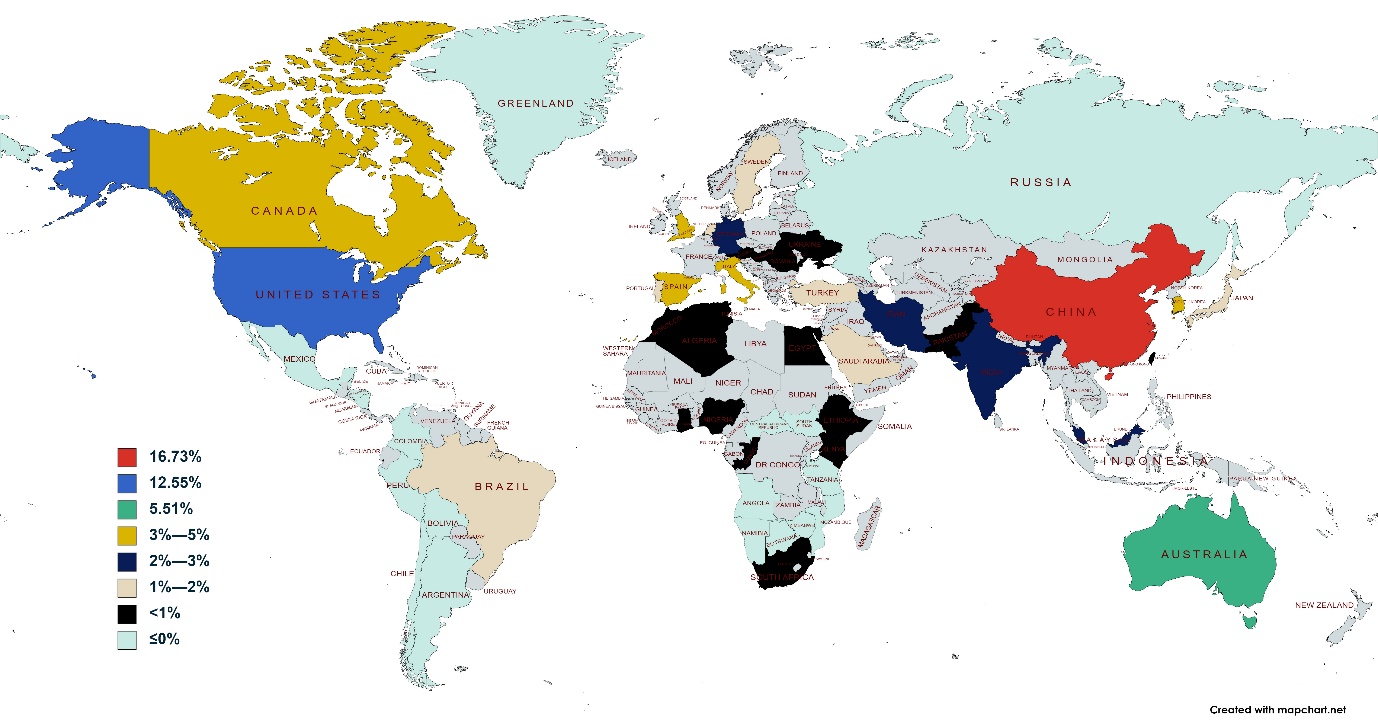 Fig. 5. Country representation of research activities on sustainability concepts in the development of (high-rise) residential buildings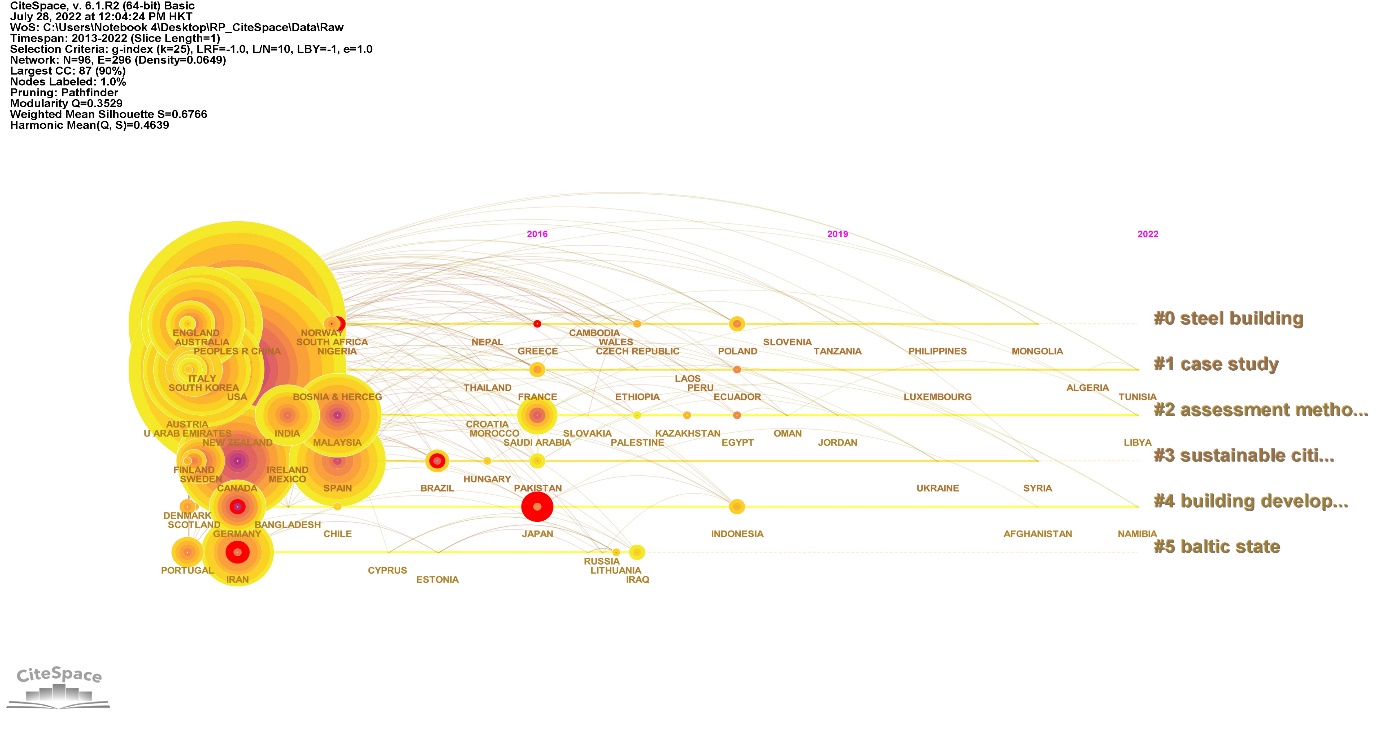 Fig. 6. Network of countries with corresponding clusters and timeline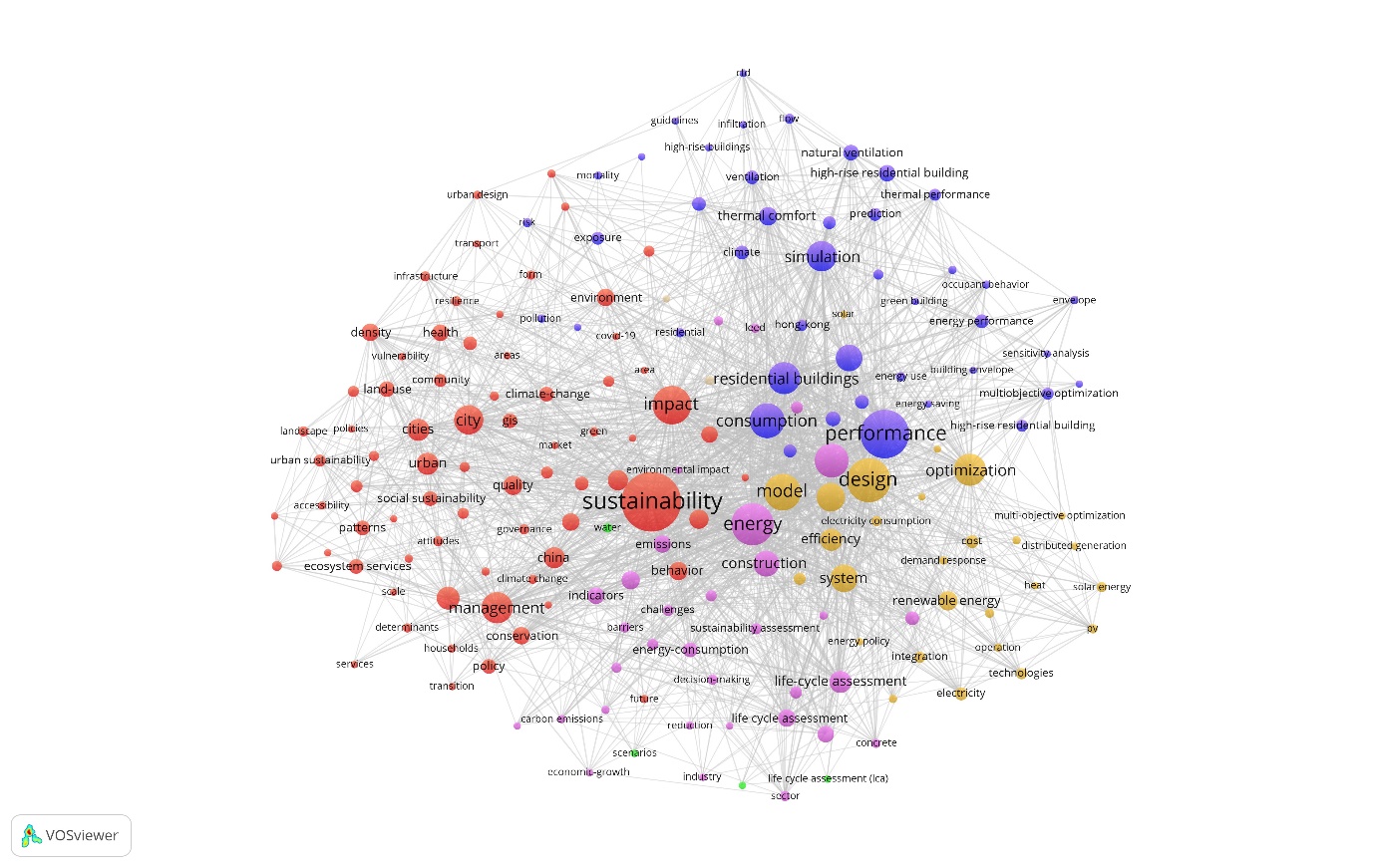 Fig. 7. Network of co-occurring keywords Fig. 8. Network of keywords associated with “Residential buildings”, “High-rise buildings” and “High-rise residential buildings”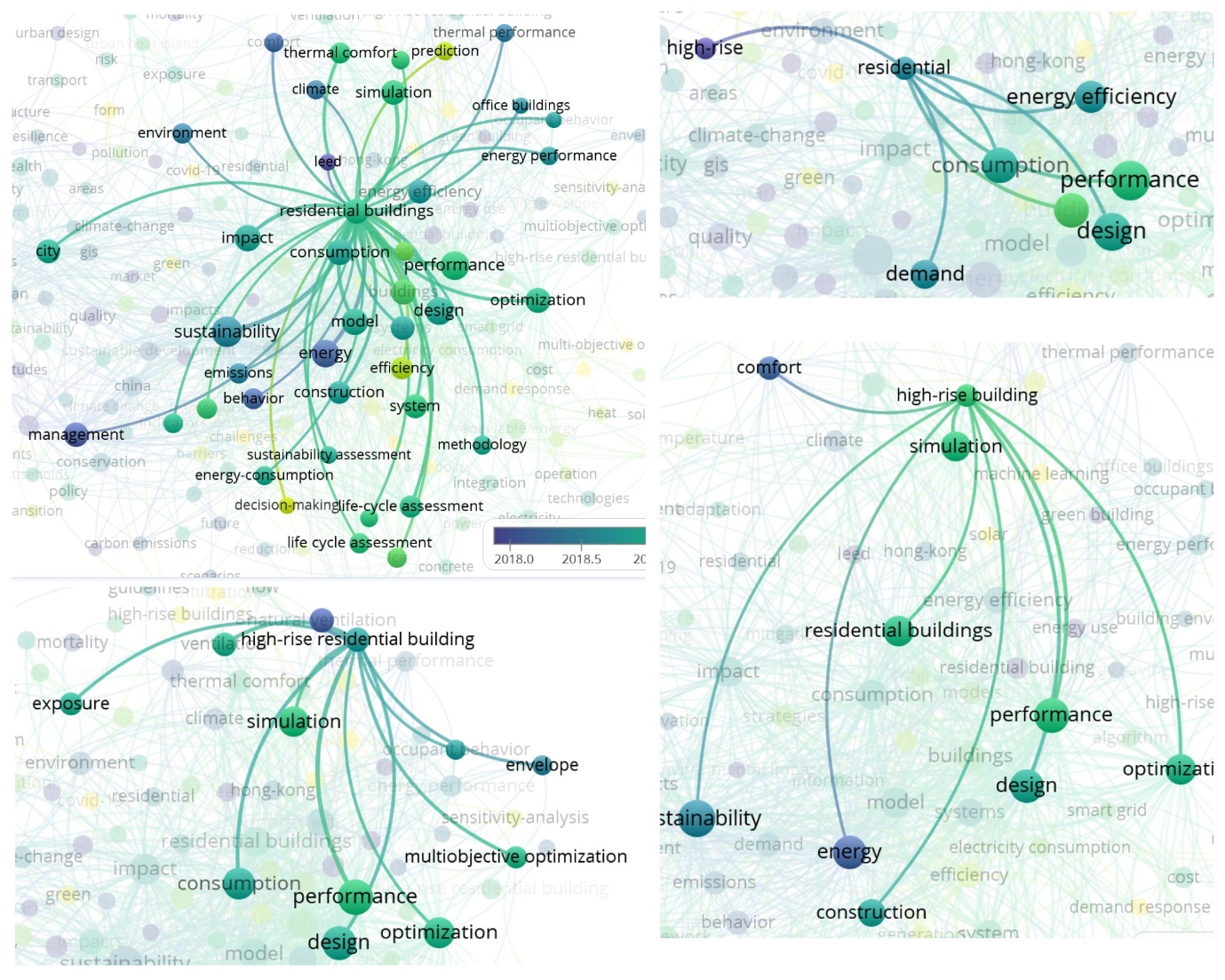 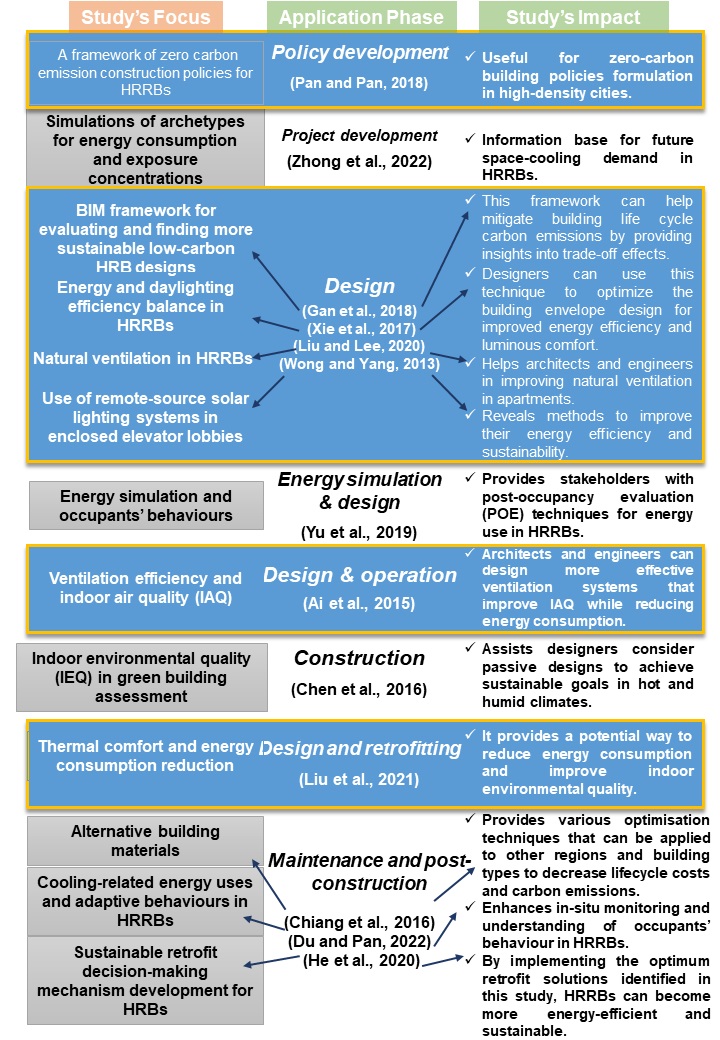 Fig. 9. Hong Kong's sustainable practices in HRRBs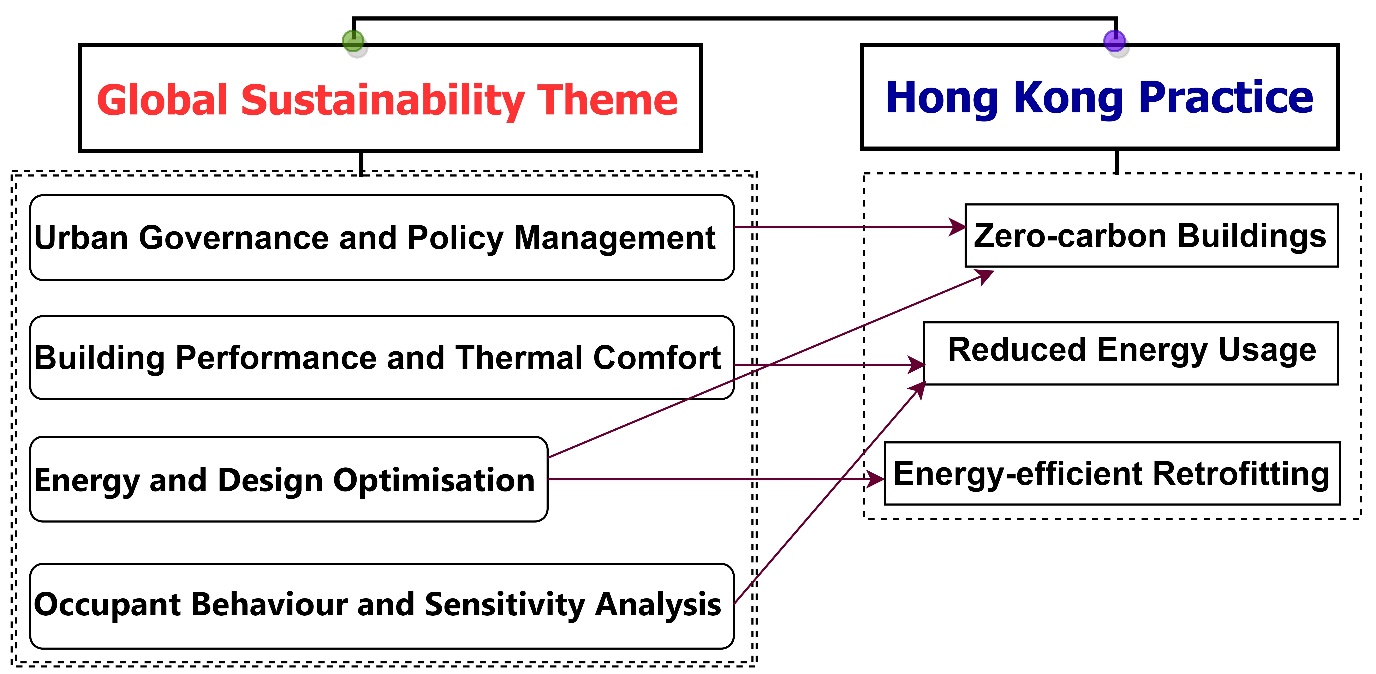 Fig 10. Interactions between the global and Hong Kong’s HRRB sustainability concepts